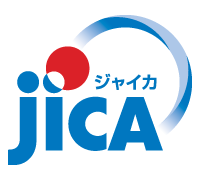 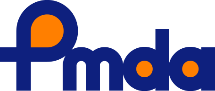 REGISTRATION REQUEST FORMPMDA-ATC Pharmaceuticals Review Seminar 2020 in Jakarta, IndonesiaRegistration will close on January 20, 2020. Formal announcements will be made to the approved participants after the closing date.To: Dr. Yasuhiro FUJIWARA, Chief Executive, PMDAI hereby apply for the “PMDA-ATC Pharmaceuticals Review Seminar 2020 in Jakarta, Indonesia” offered by the Asia Training Center for Pharmaceuticals and Medical Devices Regulatory Affairs (PMDA-ATC), with cooperation by Japan International Cooperation Agency (JICA) and National Agency of Drug and Food Control (NA-DFC), from February 13 to 14, 2020.NOTE: Certificate of participation may not be issued in case of absences from any part of the program.I certify that the information on this registration request form is correct, and agree that the information will be disclosed to other participants and seminar related members (including, but not limited to, lecturers, administrative staff, staff at the visiting sites).                        Signature                 	Date               I,  agree with the submission of the above registration request form.                 Signature (Head of Organization)                 	Date                         Name and title of Head of Organization (Print clearly)                 	Date                M F Dr Full name *Information here will be used for your official acceptance letter and certificateFull name *Information here will be used for your official acceptance letter and certificateFull name *Information here will be used for your official acceptance letter and certificateFull name *Information here will be used for your official acceptance letter and certificateFull name *Information here will be used for your official acceptance letter and certificateJob titleJob titleJob titleDepartment/OrganizationDepartment/OrganizationDepartment/OrganizationOffice addressOffice addressOffice addressPostal code: Postal code: Country / RegionCountry / RegionPhone numberPhone numberPhone numberOffice:    Mobile: Office:    Mobile: Office:    Mobile: Office:    Mobile: Attendee e-mail addressAttendee e-mail addressAttendee e-mail address (Please enter e-mail address that can be contacted in urgent situation) (Please enter e-mail address that can be contacted in urgent situation) (Please enter e-mail address that can be contacted in urgent situation) (Please enter e-mail address that can be contacted in urgent situation)Health conditionHealth conditionHealth condition Good  Others() Good  Others() Good  Others() Good  Others()Your expertise field Review　　 Safety　　Inspection　　 General　　 OthersYour expertise field Review　　 Safety　　Inspection　　 General　　 OthersYour expertise field Review　　 Safety　　Inspection　　 General　　 OthersYour expertise field Review　　 Safety　　Inspection　　 General　　 OthersLevel of expertise in your primary field Beginner　 Intermediate  AdvancedLevel of expertise in your primary field Beginner　 Intermediate  AdvancedLevel of expertise in your primary field Beginner　 Intermediate  AdvancedDescribe your current regulatory appointments as much detailed as possible. Describe your current regulatory appointments as much detailed as possible. Describe your current regulatory appointments as much detailed as possible. Describe your current regulatory appointments as much detailed as possible. Describe your current regulatory appointments as much detailed as possible. Describe your current regulatory appointments as much detailed as possible. Years of experience as a drug application reviewer YearsWhat specific issue you want to address in your work and what aspect you expect to learn from the seminar.What specific issue you want to address in your work and what aspect you expect to learn from the seminar.What specific issue you want to address in your work and what aspect you expect to learn from the seminar.What specific issue you want to address in your work and what aspect you expect to learn from the seminar.What specific issue you want to address in your work and what aspect you expect to learn from the seminar.What specific issue you want to address in your work and what aspect you expect to learn from the seminar.What specific issue you want to address in your work and what aspect you expect to learn from the seminar.*PMDA would like to send announcements regarding PMDA international activities (e.g., PMDA-ATC seminars, PMDA Updates) to your email address. If you do NOT wish to receive these emails, please check the following box.  I do not wish to receive these announcements.